ΘΕΜΑ :	 Πρόταση ΠΑΝΕΚΦΕ για τις υποχρεωτικές εργαστηριακές ασκήσεις Φυσικών Επιστημών σχ. έτους 2015-2016ΑΝΑΚΟΙΝΟΠΟΙΗΣΗ ΣΤΟ ΟΡΘΟ: Έχουν ενημερωθεί οι αριθμοί των ασκήσεων της Φυσικής Β’ Γυμνασίου  ώστε να ανταποκρίνονται στον νέο εργαστηριακό οδηγό. Σας υποβάλλουμε συνημμένα πρόταση, σχετικά με τις υποχρεωτικές εργαστηριακές ασκήσεις Φυσικών Επιστημών για το σχ. έτος 2015-16, η οποία είναι σύμφωνη με τις σχετικές αποφάσεις:«Καθορισμός εξεταστέας − διδακτέας ύλης των πανελλαδικά εξεταζόμενων μαθημάτων της Γ΄ τάξης του Γενικού Λυκείου για το σχολικό έτος 2015−2016.» ΦΕΚ 1186Β/19-06-2015«Οδηγίες για τη διδασκαλία των θετικών μαθημάτων Ημερήσιου και Εσπερινού Γυμνασίου για το σχ. έτος 2014-2015» 147346/Γ2/16-09-2014«Οδηγίες για τη διδακτέα - εξεταστέα ύλη των μαθημάτων Α΄ τάξης Ημερησίου Γενικού Λυκείου και Α΄ και Β΄ τάξεων Εσπερινού Γενικού Λυκείου» 152508/Γ2/24-09-2014«Οδηγίες για τη διδακτέα - εξεταστέα ύλη των μαθημάτων Β΄ τάξης Ημερησίου Γενικού Λυκείου και Γ΄ τάξης Εσπερινού Γενικού Λυκείου για το σχ. έτος 2014-2015» 152499/Γ2/24-09-2014Παρακαλούμε για τις ενέργειές σας.Για το Δ.Σ. της ΠΑΝΕΚΦΕΣυνημμένα: σελ. 4Υποχρεωτικές εργαστηριακές δραστηριότητες μαθημάτων Φυσικών Επιστημών στα Γυμνάσια, Γενικά Λύκεια και ΕΠΑ.Λ. για το σχολικό έτος 2015-2016.(Οι αριθμοί σε παρένθεση αντιπροσωπεύουν την αρίθμηση των εργαστηριακών ασκήσεων στους αντίστοιχους εργαστηριακούς οδηγούς των μαθημάτων).ΦΥΣΙΚΗ1. ΣΤΑ ΓΥΜΝΑΣΙΑΑ΄ ΤάξηΦύλλα εργασίας 1-12 από το βιβλίο Α΄ Γυμνασίου.Β΄ Τάξη α) Μέτρηση εμβαδού επιφάνειας (1)β) Μέτρηση όγκου σώματος (2)γ) Μέτρηση πυκνότητας (3 & 4)δ) Μέτρηση δύναμης - Νόμος του HOOKE (10)ε) Άνωση – Αρχή του Αρχιμήδη (12, 13 & 14)Παρατήρηση:Η αρίθμηση των ασκήσεων Φυσικής Β’ Γυμνασίου αντιστοιχεί στον νέο (από Δεκέμβριο 2014) ψηφιακό εργαστηριακό οδηγό http://ebooks.edu.gr/new/classcoursespdf.php?classcode=DSGYM-BΓ΄ Τάξηα) Ηλεκτροστατικές αλληλεπιδράσεις (1) β) Ο νόμος του OHM (2)γ) Σύνδεση αντιστατών σε σειρά (4)δ) Πειραματικός έλεγχος των νόμων του απλού εκκρεμούς (7)ε) Διάθλαση (12)2. ΣΤΑ ΓΕΝΙΚΑ ΛΥΚΕΙΑΑ΄ Λυκείου α) Μέτρηση μήκους-μάζας-χρόνου (1)β) Πειραματική μελέτη της ευθύγραμμης ομαλά μεταβαλλόμενης κίνησης στο εργαστήριο ή/και στον Η/Υ (2)γ) Μελέτη και έλεγχος της διατήρησης της μηχανικής ενέργειας στην ελεύθερη πτώση στο εργαστήριο ή/και στον Η/Υ (9)Β΄ Λυκείου Γενικής Παιδείαςα) Ενεργειακή μελέτη των στοιχείων απλού ηλεκτρικού κυκλώματος με πηγή και ωμικό καταναλωτή στο εργαστήριο ή/και στον Η/Υ (2)β) Μελέτη χαρακτηριστικής καμπύλης ηλεκτρικής πηγής και ωμικού καταναλωτή (3)γ) Παρατήρηση συνεχών-γραμμικών φασμάτων (1β-εργαστηριακός οδηγός Γ΄ Λυκείου Γ.Π.)Β΄ Λυκείου Προσανατολισμούα) Διατήρηση της ορμής σε μία έκρηξη (8-εργαστηριακός οδηγός Α΄ Λυκείου)β) Πειραματική επαλήθευση του γενικού νόμου των ιδανικών αερίων (1)Γ΄ Λυκείου Προσανατολισμούα) Απλή αρμονική ταλάντωση με τη χρήση του Multilog ή εναλλακτικά, μέτρηση μήκους κύματος μονοχρωματικής ακτινοβολίας (1β)β) Μελέτη στάσιμων ηχητικών κυμάτων σε σωλήνα και προσδιορισμός της ταχύτητας του ήχου στον αέρα (3)γ) Μέτρηση της ροπής αδράνειας κυλίνδρου (4)Παρατήρηση:Στη Φυσική Γ΄ Λυκείου Προσανατολισμού προτείνεται επίσης από το νέο αναλυτικό πρόγραμμα η εργαστηριακή άσκηση «Μελέτη του ιξώδους υγρού», (Πανευρωπαϊκός διαγωνισμός EUSO 2014-  www.panekfe.gr )3. ΣΤΑ Ε.ΠΑ.Λ.Στις Α΄ και Β΄ Λυκείου όπως οι αντίστοιχες τάξεις των Γενικών Λυκείων.Για τη Γ΄ Λυκείου – 1ου κύκλου όπως η αντίστοιχη Γ΄ Λυκείου Προσανατολισμού των Γενικών Λυκείων.Για τη Γ΄ Λυκείου – 2ου κύκλου:α) Μέτρηση της δύναμης Laplace (4- εργαστηριακός οδηγός Β΄ Λυκείου Κατεύθυνσης)β) Μέτρηση του συντελεστή αυτεπαγωγής πηνίου (7- εργαστηριακός οδηγός Β΄ Λυκείου Κατεύθυνσης)γ) Διάθλαση του φωτός (12-εργαστηριακός οδηγός Γ΄ Γυμνασίου)ΧΗΜΕΙΑΣΤΑ ΓΥΜΝΑΣΙΑΒ΄ τάξηα) Μελέτη ορισμένων ιδιοτήτων των υλικών (1)β) Παρασκευή διαλυμάτων και υπολογισμός της περιεκτικότητας στα εκατό βάρος
     προς   βάρος  (%w/w) (3.1)γ) Παρασκευή διαλυμάτων και υπολογισμός της περιεκτικότητας στα εκατό όγκο 
    προς όγκο   (% v/v) (3.3)δ) Διαχωρισμός μιγμάτων (4)Γ΄ τάξηα) Επίδραση των διαλυμάτων οξέων στα μέταλλα (1.5)β) Μέτρηση του pH των διαλυμάτων ορισμένων οξέων με πεχαμετρικό χαρτί (1.1) 
    και βασικές ιδιότητες διαλυμάτων καθημερινής χρήσης (2.1)γ) Διαδοχικές εξουδετερώσεις οξέος από βάση και το αντίστροφο (3.1)2. ΣΤΑ ΓΕΝΙΚΑ ΛΥΚΕΙΑΑ’ Λυκείου α) Παράγοντες που επηρεάζουν την ταχύτητα διάλυσης (2)β) Πυροχημική ανίχνευση μετάλλων (3)γ) Χημικές αντιδράσεις και ποιοτική ανάλυση ιόντων (6)δ) Παρασκευή διαλύματος ορισμένης συγκέντρωσης – αραίωση διαλυμάτων (7)
Β’ Λυκείου Γενικής Παιδείαςα) Παρασκευή και οξείδωση αιθανόλης (1)β) Όξινος χαρακτήρας των καρβοξυλικών οξέων (3)Γ’ Λυκείου Προσανατολισμούα) Παράγοντες που επηρεάζουν τη θέση της χημικής ισορροπίας (4-εργαστηριακός οδηγός Β΄ Λυκείου Κατεύθυνσης)α) Παρασκευή και ιδιότητες ρυθμιστικών διαλυμάτων (1)γ) Υπολογισμός της περιεκτικότητας του ξιδιού σε οξικό οξύ με τη χρήση του Multilog      ή  την κλασική μέθοδο (2)3. ΣΤΑ Ε.ΠΑ.Λ.Όπως οι αντίστοιχες τάξεις των Γενικών Λυκείων. Στη Β΄ Λυκείου μπορεί να επιλεγεί μία εκ των δύο εργαστηριακών ασκήσεων, καθώς η Χημεία διδάσκεται μία ώρα εβδομαδιαίως)ΒΙΟΛΟΓΙΑΣΤΑ ΓΥΜΝΑΣΙΑΑ΄ τάξηα)  Μικροσκοπική παρατήρηση φυτικών κυττάρων (1)β)  Μικροσκοπική παρατήρηση ζωικών κυττάρων (2)γ) Ο ρόλος του διοξειδίου του άνθρακα στη φωτοσύνθεση (3) ή εναλλακτικά η σημασία του φωτός για τη φωτοσύνθεση (4) δ)   Η μεταφορά ουσιών στα φυτά (5) ε)   Οι επιδράσεις της άσκησης στο ρυθμό της αναπνοής (14)Β΄ τάξηα) Παρατήρηση βακτηρίων και μυκήτων (3-εργαστηριακός οδηγός Γ’ Γυμνασίου)β) Μέτρηση του ρυθμού αποικοδόμησης του χαρτιού (6-εργαστηριακός οδηγός Γ’ Γυμνασίου) Γ΄ τάξηα) Μικροσκοπική παρατήρηση φυτικών και ζωικών κυττάρων (1)β) Παρατήρηση πρωτόζωων (2)γ) Παρατήρηση φυτικών και ζωικών ιστών (4)δ) Απομόνωση νουκλεϊκών οξέων (10)2. ΣΤΑ ΓΕΝΙΚΑ ΛΥΚΕΙΑΑ΄ Λυκείουα) Μικροσκοπική παρατήρηση μόνιμων παρασκευασμάτων κυττάρων και ιστών (Βιολογία Α’ Γενικού Λυκείου, Κεφ. 1, σελ. 9-13).β) Αναγνώριση οργάνων και συστημάτων ανθρωπίνου οργανισμού με χρήση προπλασμάτων ανθρώπινου σκελετού, κορμού, εγκεφάλου, οφθαλμού, αυτιού και γεννητικών οργάνων. γ) Μέτρηση αρτηριακής πίεσης (Βιολογία Α’ Γενικού Λυκείου, Κεφ. 3, σελ. 50-51) ή εναλλακτικά Μέτρηση του σφυγμού (6 - εργαστηριακός οδηγός Α’ Λυκείου http://ebooks.edu.gr/new/classcoursespdf.php?classcode=DSGL-A)δ) Υποδοχείς πίεσης – Μηχανοϋποδοχείς. Μελέτη του βαθμού ευαισθησίας του δέρματος (10- εργαστηριακός οδηγός Α’ Λυκείου http://ebooks.edu.gr/new/classcoursespdf.php?classcode=DSGL-A)Β΄ Λυκείου Γενικής Παιδείαςα) Μικροσκοπική παρατήρηση πυρήνων μετά από ειδική χρώση (2)β) Πλασμόλυση κυττάρων κρεμμυδιού και χρώση τους (ή έγχρωμου κρεμμυδιού) (3) γ) Μικροσκοπική παρατήρηση στομάτων φύλλων, καταφρακτικών κυττάρων και χλωροπλαστών (4)δ) Μετουσίωση των πρωτεϊνών (7) ε) Δράση των ενζύμων (11)Γ΄ Λυκείου Γενικής Παιδείας α) Μικροσκοπική παρατήρηση βακτηρίων σε καλλιέργεια ή σε μόνιμο παρασκεύασμα (1)β) Επιπτώσεις ρυπαντών στη ζωή των κυττάρων (6)Γ΄ Λυκείου Προσανατολισμούα) Απομόνωση νουκλεϊκών οξέων (DNA από φυτικά κύτταρα) (1-εργαστηριακός οδηγός Βιολογίας Θετικής κατεύθυνσης Γ’ Λυκείου)β) Κυτταρογενετική: Ανάλυση καρυότυπου (3) σε συνδυασμό με τη  μικροσκοπική παρατήρηση μονίμου παρασκευάσματος ανθρώπινων χρωμοσωμάτων (εργαστηριακός οδηγός Βιολογίας Θετικής κατεύθυνσης Γ’ Λυκείου)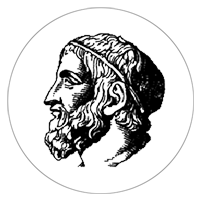 ΠΑΝΕΚΦΕΠΑΝΕΛΛΗΝΙΑ ΕΝΩΣΗ ΥΠΕΥΘΥΝΩΝ 
ΕΡΓΑΣΤΗΡΙΑΚΩΝ ΚΕΝΤΡΩΝ ΦΥΣΙΚΩΝ ΕΠΙΣΤΗΜΩΝΔιεύθυνση Επικοινωνίας: ΕΚΦΕ ΑΡΧΑΝΩΝ, Γυμνάσιο Διαπολιτισμικής Εκπαίδευσης Αχαρνών, Αγ. Διονυσίου και Αιγαίου Πελάγους, 13675, ΑχαρνέςE-mail: info@panekfe.grΙστότοπος: http://panekfe.gr/Πληροφορίες: Βασίλης ΓαργανουράκηςΤηλέφωνο: 6944530019ΠΡΟΣ: Τμήμα Α΄ Σπουδών και Εφαρμογής Προγραμμάτων, Δ/νση Σπουδών, Προγραμμάτων και Οργάνωσης Δ/θμιας Εκπ/σης, Γενική Δ/νση Σπουδών Π/θμιας και Δ/θμιας Εκπ/σης, Υ.ΠΟ.ΠΑΙ.Θ.Τμήμα Α΄ Σπουδών και Εφαρμογής Προγραμμάτων Δ/θμιας Επαγγελματικής Εκπ/σης, Δ/νση Επαγγελματικής Εκπ/σης, Γενική Δ/νση Σπουδών Π/θμιας και Δ/θμιας Εκπ/σης, Υ.ΠΟ.ΠΑΙ.Θ. ΚΟΙΝ: ΕΚΦΕ όλης της χώραςΠΡΟΣ: Τμήμα Α΄ Σπουδών και Εφαρμογής Προγραμμάτων, Δ/νση Σπουδών, Προγραμμάτων και Οργάνωσης Δ/θμιας Εκπ/σης, Γενική Δ/νση Σπουδών Π/θμιας και Δ/θμιας Εκπ/σης, Υ.ΠΟ.ΠΑΙ.Θ.Τμήμα Α΄ Σπουδών και Εφαρμογής Προγραμμάτων Δ/θμιας Επαγγελματικής Εκπ/σης, Δ/νση Επαγγελματικής Εκπ/σης, Γενική Δ/νση Σπουδών Π/θμιας και Δ/θμιας Εκπ/σης, Υ.ΠΟ.ΠΑΙ.Θ. ΚΟΙΝ: ΕΚΦΕ όλης της χώραςΑθήνα, 15/09/2015Αρ. Πρωτ.: 453 Ο Πρόεδρος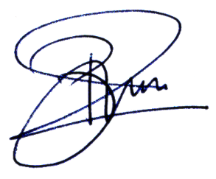 Βασίλης ΓαργανουράκηςΦυσικός M.Sc.Υπ. 2ου Ε.Κ.Φ.Ε. ΗρακλείουΟ Γραμματέας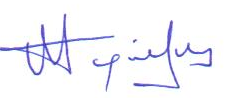 Παναγιώτης ΜουρούζηςΦυσικός M.Sc.Υπ. Ε.Κ.Φ.Ε. Κερκύρας